LIGA MALUCHÓW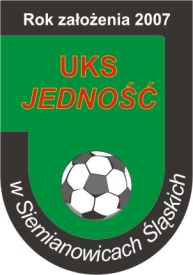 ROZGRYWKI PIŁKARSKIE DZIECI           Organizator: UKS JEDNOŚĆ w Siemianowicach Śląskich    Sezon 2014/2015 – JESIEŃ    Rocznik 2007 gr. ITurniej Nr 1 - Organizator: UKS JednośćTABELA PO I TURNIEJUKLASYFIKACJA STRZELCÓWLIGA MALUCHÓWROZGRYWKI PIŁKARSKIE DZIECI           Organizator: UKS JEDNOŚĆ w Siemianowicach Śląskich    Sezon 2014/2015 – JESIEŃ    Rocznik 2007 gr. ITurniej Nr 2 - Organizator: MKS ZaborzeTABELA PO II TURNIEJULIGA MALUCHÓWROZGRYWKI PIŁKARSKIE DZIECI           Organizator: UKS JEDNOŚĆ w Siemianowicach Śląskich    Sezon 2014/2015 – JESIEŃ    Rocznik 2007 gr. ITurniej Nr 3 - Organizator: Siódemka TychyTABELA PO III TURNIEJULIGA MALUCHÓWROZGRYWKI PIŁKARSKIE DZIECI           Organizator: UKS JEDNOŚĆ w Siemianowicach Śląskich    Sezon 2014/2015 – JESIEŃ    Rocznik 2007 gr. ITurniej Nr 4 - Organizator: GKS Młoda GieKSaZaległe mecze, które muszę jeszcze podliczyć:Na Tychach:Siódemka Tychy – Młoda GieKSa		 2 : 1	(zaległy z Zaborza)W Zaborzu:Siódemka Tychy – MKS Zaborze		6 : 1 	(zaległy z GieKsy)Proszę podać strzelców bramekKto z kimWynikStrzelcy bramekUKS Jedność – MKS Zaborze   0 : 5Adam Dziuba 3, Nowicki AronMłoda GieKSa – Siódemka Tychy4 : 2Kokosiński 3, Kawała – Olaf Mrzygłód, Kacper GrelaMKS Zaborze – Młoda GieKSa2 : 11?? - Kokosiński 4, Rewakowicz 2, Kołacz, Kawała, Łabuś, Oględziński, FliegnerMKS Zaborze – Siódemka Tychy1 : 6? – Mrzygłód 3, Skrzypczak Kacper 2, Kajetan WrońskiSiódemka Tychy – UKS Jedność6 : 0Iga Witkowska 3, Igor Pieklarz, Olaf Mrzygłód, Kacper GrelaMłoda GieKSa – UKS Jedność14 : 0 Kołacz 6, Kawała 3, Fliegner, Oględziński, Buffi, Głąb, samobójczaL.P.Nazwa drużynyIlość punktówBramkiMłoda GieKSa929 – 4Siódemka Tychy614 – 5MKS Zaborze38 – 17UKS Jedność00 : 25L.P.Imię i NazwiskoNazwa drużynyIlość bramekOlaf MrzygłódSiódemka Tychy8Kokosiński Młoda GKS GieKSa Katowice7Dziuba AdamMKS Zaborze7KawałaMłoda GKS GieKSa Katowice5Iga WitkowskaSiódemka Tychy4Skrzypczak KacperSiódemka Tychy4Nowicki AronMKS Zaborze3OględzińskiMłoda GKS GieKSa Katowice2FliegnerMłoda GKS GieKSa Katowice2RewakowiczMłoda GKS GieKSa Katowice2Grela KacperSiódemka Tychy2Szymon RolaUKS Jedność1Moczulski DominikUKS Jedność1Dawid JakubUKS Jedność1KołaczMłoda GKS GieKSa Katowice1ŁabuśMłoda GKS GieKSa Katowice1BuffiMłoda GKS GieKSa Katowice1GłąbMłoda GKS GieKSa Katowice1Pieklarz IgorSiódemka Tychy1MusiołSiódemka Tychy1Wroński KajetanSiódemka Tychy1Krzemień DorianSiódemka Tychy1KrakowiakMKS Zaborze1Wolek MaksSiódemka Tychy1Kto z kimWynikStrzelcy bramekUKS Jedność – MKS Zaborze   3 : 7Szymon Rola, Moczulski Dominik, Jakub Dawid – Dziuba 4, Nowicki Aron 2, KrakowiakUKS Jedność - Siódemka Tychy1 : 2Samobójcza – samobójcza, MusiołSiódemka Tychy - MKS Zaborze2 : 0??L.P.Nazwa drużynyIlość punktówBramkiSiódemka Tychy1218 – 6Młoda GieKSa929 – 4MKS Zaborze615 – 20UKS Jedność00 : 25Kto z kimWynikStrzelcy bramekMKS Zaborze – Siódemka Tychy   1 : 4? – Mrzygłód Olaf 2, Krzemień Dorian, Wolek Maks Młoda GieKSa – Siódemka Tychy2: 4?? – Skrzypczak Kacper 2, Witkowska Iga, Mrzygłód OlafMKS Zaborze – Młoda GieKSa0 : 10??????????L.P.Nazwa drużynyIlość punktówBramkiSiódemka Tychy1826 – 9Młoda GieKSa1241 – 8MKS Zaborze629 – 21UKS Jedność00 : 25Kto z kimWynikStrzelcy bramekUKS Jedność  – Siódemka Tychy      : Młoda GieKSa – Siódemka Tychy: UKS Jedność  – Młoda GieKSa : 